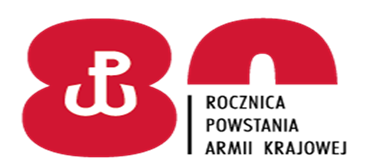 Giżycko dn. 25 kwietnia 2022 r. DO WSZYSTKICH WYKONAWCÓW:Dotyczy: postępowania o udzielenie zamówienia na dostawę profesjonalnej chemii kuchennej; materiałów jednorazowych i środków czystości; zestawów do utrzymania higieny osobistej na rzecz 24 Wojskowego Oddziału Gospodarczego; nr postępowania (16/2022).OBOWIĄZEK ZŁOŻENIA DODATKOWEGO OŚWIADCZENIAW związku z wejściem w życie ustawy z dnia 13.04.2022 r. o szczególnych rozwiązaniach w zakresie przeciwdziałania wspieraniu agresji na Ukrainę oraz służących ochronie bezpieczeństwa narodowego (Dz. U. z 2022 r. poz. 835) Zamawiający, 24 Wojskowy Oddział Gospodarczy zwraca się z prośbą o złożenie oświadczenia o nie podleganiu wykluczeniu z postępowania, zgodnie z załączonym wzorem.   KOMENDANT     		 	/-/ płk Wojciech GRZYBOWSKI